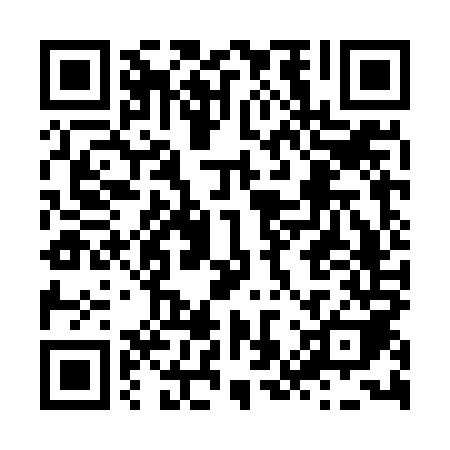 Prayer times for Yeongdeok County, South KoreaMon 1 Apr 2024 - Tue 30 Apr 2024High Latitude Method: NonePrayer Calculation Method: Muslim World LeagueAsar Calculation Method: ShafiPrayer times provided by https://www.salahtimes.comDateDayFajrSunriseDhuhrAsrMaghribIsha1Mon4:416:0912:264:006:458:072Tue4:396:0712:264:016:468:083Wed4:386:0612:264:016:468:094Thu4:366:0412:264:016:478:105Fri4:346:0312:254:016:488:116Sat4:336:0212:254:026:498:137Sun4:316:0012:254:026:508:148Mon4:305:5912:244:026:518:159Tue4:285:5712:244:026:528:1610Wed4:265:5612:244:026:528:1711Thu4:255:5512:244:036:538:1812Fri4:235:5312:234:036:548:1913Sat4:215:5212:234:036:558:2014Sun4:205:5012:234:036:568:2115Mon4:185:4912:234:036:578:2216Tue4:175:4812:224:036:588:2317Wed4:155:4612:224:046:588:2518Thu4:135:4512:224:046:598:2619Fri4:125:4412:224:047:008:2720Sat4:105:4312:214:047:018:2821Sun4:085:4112:214:047:028:2922Mon4:075:4012:214:047:038:3023Tue4:055:3912:214:047:048:3124Wed4:045:3812:214:057:048:3325Thu4:025:3612:214:057:058:3426Fri4:015:3512:204:057:068:3527Sat3:595:3412:204:057:078:3628Sun3:585:3312:204:057:088:3729Mon3:565:3212:204:057:098:3830Tue3:555:3012:204:057:108:40